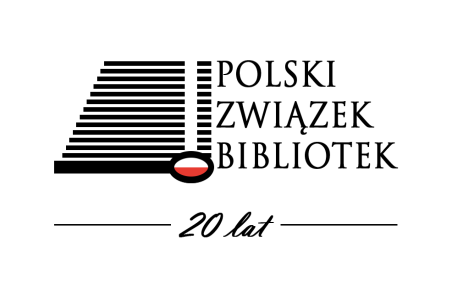 Zgłoszenia i ilość uczestników:GCKiB w Skrzyszowie – 1MBP w Tarnowie        -  2Elbląg                            - 1Lwów                            - 2 Litwa                             - 7Kijów                             - 1Warszawa Praga Płn   - 12Ogółem                                  - 26                       